	MĚSTO ŽATEC	USNESENÍ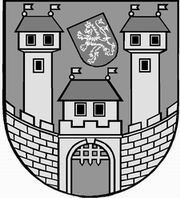 	z 	11	. jednání Rady města Žatce 	konané dne	25.5.2020Usnesení č. 	328 /20	-	378 /20	 328/20	Schválení programu	 329/20	Kontrola usnesení	 330/20	Rozpočtové opatření – zapojení dotace – ZŠ nám. 28. října 1019	 331/20	Rozpočtové opatření – TK – Přírodovědné centrum v Žatci	 332/20	Žádost o povolení výjimky z nejvyššího počtu dětí ve dvou přípravných 	třídách – ZŠ a MŠ, Žatec, Dvořákova 24	 333/20	Výběr zhotovitele akce „Přírodovědné předměty v moderním pojetí“ – ZŠ 	Žatec, Komenského alej 749, okres Louny	 334/20	Výběr zhotovitele akce: „Jazyková učebna s novými technologiemi“ – ZŠ 	Žatec, Komenského alej 749, okres Louny	 335/20	Přijetí věcného daru – Městská knihovna Žatec	 336/20	Žádost o účelovou neinvestiční dotaci – generální obměna datové sítě – ZŠ 	Žatec, Petra Bezruče 2000, okres Louny	 337/20	Zpráva o činnosti za rok 2019 – PO Chrám Chmele a Piva CZ	 338/20	Zpráva o činnosti za rok 2019 – PO Městská knihovna	 339/20	Zpráva o činnosti za rok 2019 – PO Regionální muzeum	 340/20	Zpráva o činnosti za rok 2019 – PO Městské divadlo Žatec	 341/20	Zprávy o činnosti MŠ za rok 2019	 342/20	Rozpočtové opatření – Projekt „Integrace cizinců Žatec 2020“	 343/20	Dotace pro rok 2020 – ostatní organizace	 344/20	Žádost společnosti Žatecká teplárenská, a.s. – prodej části pozemku p. p. č.	5502/2 v k. ú. Žatec	 345/20	Výpověď smlouvy o provozování separovaného sběru pevných 	druhotných surovin	 346/20	Pravidla pro zábor – zvláštní užívání veřejného prostranství ve městě Žatci 	a jeho místních částech	 347/20	Výroční zpráva o činnosti příspěvkové organizace Městské lesy Žatec za 	rok 2019	 348/20	Odměna řediteli příspěvkové organizace Technické služby města Žatec, p.o.	 349/20	Odměna řediteli příspěvkové organizace Městské lesy Žatec	 350/20	Výběrové řízení – „Správa nemovitostí pro Město Žatec“	 351/20	Řád veřejného pohřebiště města Žatce a místní části Radíčeves	 352/20	Bezúplatné nabytí pozemku p. p. č. 386/2 v k. ú. Bezděkov u Žatce	 353/20	Nájem nebytového prostoru v č. p. 2880 ul. Chomutovská v Žatci	 354/20	Nájem nebytového prostoru v č. p. 1043 ul. Chomutovská v Žatci	 355/20	Skončení nájmu části pozemku st. p. č. 1190/1 v k. ú. Žatec dohodou	 356/20	Skončení nájmu bytu dohodou	 357/20	Žádost fyzických osob	 358/20	Opatření v oblasti místních poplatků v souvislosti s nařízením nouzového 	stavu z důvodu výskytu onemocnění COVID – 19	 359/20	Rozpočtové opatření – Inspekce budov – kulturní dům „Moskva“ a 	„Lidový dům“	 360/20	Dodatek ke smlouvě o nájmu nemovitostí – FK Slavoj Žatec z.s.	 361/20	Informace o investičních akcích odboru rozvoje města v realizaci v roce 	2020	 362/20	„Kontejnery na separovaný a bio odpad, Žatec“ – podání žádosti o dotaci	 363/20	Výběrové řízení na akci „Přístavba bazénu pro děti ve věku 5 – 8 let na 	koupališti v Žatci“	 364/20	Dodatek č. 1 ke Smlouvě o dílo na realizaci veřejné zakázky s názvem: 	„Plánované opravy komunikací pro rok 2019, Žatec“	 365/20	Rozpočtové opatření – projektová dokumentace „Parkování za objektem 	DPS v ul. U Hřiště, Žatec“	 366/20	Rozpočtové opatření a výběr zhotovitele akce – PD akce „MŠ, Studentská 	1230 – výměna rozvodů a stavební úpravy“	 367/20	Dodatek č. 2 ke SoD akce „Celkové restaurování a domodelování 	chybějících prvků sochy sv. Jana Nepomuckého“	 368/20	Smlouva o poskytnutí povolení k jednorázovému užití obrazového 	materiálu – obnova budovy radnice – expozice	 369/20	Výběrové řízení na akci „Rekonstrukce střechy – ZŠ Komenského alej č. p. 	749, Žatec“	 370/20	MVE – podání podnětu na Úřad územního plánování	 371/20	Uzavření nájemní smlouvy – byty v DPS	 372/20	Změna Pravidel pro poskytování nájmu bytu v Domech s pečovatelskou 	službou v Žatci – doplnění	 373/20	Souhlas s přijetím daru – PO Domov pro seniory a Pečovatelská služba v 	Žatci	 374/20	Memorandum o spolupráci	 375/20	Souhlas s přijetím daru – OSPOD MěÚ Žatec	 376/20	Odměna řediteli příspěvkové organizace DPS a PS Žatec za období leden 	2020 – květen 2020	 377/20	Ukončení provozu telefonické Linky pro seniory	 378/20	Úprava platu ředitelky PO Kamarád-LORM	 328/20	Schválení programuRada města Žatce projednala a schvaluje program jednání rady města.									 T:  25.5.2020	O:	p.	HAMOUSOVÁ	 329/20	Kontrola usneseníRada města Žatce projednala a bere na vědomí kontrolu usnesení z minulých jednání rady města.									 T:  25.5.2020	O:	p.	ŠMERÁKOVÁ	 330/20	Rozpočtové opatření – zapojení dotace – ZŠ nám. 28. října 1019Rada města Žatce projednala a schvaluje rozpočtové opatření v celkové výši 5.766.000,00 Kč, a to zapojení účelové dotace do rozpočtu města.Účelový znak 17 015, 17 016, 17 968 a 17 969 – účelová investiční a neinvestiční dotace Ministerstva pro místní rozvoj z „Integrovaného regionálního operačního programu – 11703“ určená pro Základní školu Žatec, nám. 28. října 1019, okres Louny na realizaci projektu CZ.06.2.67/0.0/0.0/16_063/0004242: „ICT a komunikace“ v celkové výši 5.765.708,48 Kč – investiční dotace 2.253.627,19 Kč a neinvestiční dotace 3.512.081,29 Kč.	T:	31.5.2020	O:	p.	SEDLÁKOVÁ	 331/20	Rozpočtové opatření – TK – Přírodovědné centrum v ŽatciRada města Žatce projednala a schvaluje rozpočtové opatření v celkové výši 5.518.000,00 Kč, a to zapojení účelové investiční a neinvestiční dotace do rozpočtu města.Účelový znak 33 982 a 33 063 – záloha investiční účelové dotace ve výši 4.965.803,10 Kč a záloha neinvestiční účelové dotace ve výši 551.755,90 Kč z Operačního programu Vývoj výzkum a vzdělávání – Prioritní osa 3 na realizaci projektu: Podpora polytechnického vzdělávání a gramotnosti v Ústeckém kraji: „Technický klub – přírodovědné centrum Žatec“.Rada města Žatce dále projednala a v návaznosti na usnesení Zastupitelstva města Žatce č.37/20 ze dne 05.03.2020 schvaluje rozpočtové opatření ve výši 726.000,00 Kč, a to čerpání investičního fondu na financování 5 % celkových způsobilých výdajů projektu „Technický klub – přírodovědné centrum Žatec“.Výdaje: 741-6171-6901                  - 726.000,00 Kč (IF)Výdaje: 714-3239-6901, org.	1031	    + 515.000,00 Kč (INV výdaje 5 %)Výdaje: 714-3239-5901, org.	1031	    +  30.000,00 Kč (NIV výdaje 5 %)Výdaje: 719-6171-5901, org.	1031	    + 146.000,00 Kč (osobní výdaje 5 %)Výdaje: 714-3239-5901, org. 1032	    +  35.000,00 Kč (nepřímé výdaje 5 %).	T:	31.5.2020	O:	p.	SEDLÁKOVÁ	 332/20	Žádost o povolení výjimky z nejvyššího počtu dětí ve dvou přípravných 	třídách – ZŠ a MŠ, Žatec, Dvořákova 24Rada města Žatce projednala žádost statutárního zástupce Základní školy a Mateřské školy, Žatec, Dvořákova 24, okres Louny Mgr. Radky Vlčkové a povoluje výjimku z nejvyššího počtu dětí ve dvou přípravných třídách pro školní rok 2020/2021 dle ust. § 23 odst. 5 zákona č. 561/2004 Sb., o předškolním, základním, středním, vyšším odborném a jiném vzdělávání (školský zákon), ve znění pozdějších předpisů, a to z 15 na 19 dětí, celkově z 30 na 38 dětí u dvou přípravných tříd za předpokladu, že zvýšení počtu nebude na újmu kvalitě vzdělávací činnosti a budou splněny podmínky bezpečnosti a ochrany zdraví.	T:	5.6.2020	O:	p.	SEDLÁKOVÁ	 333/20	Výběr zhotovitele akce „Přírodovědné předměty v moderním pojetí“ – ZŠ	 Žatec, Komenského alej 749, okres LounyRada města Žatce projednala zprávu o hodnocení nabídek ze dne 07.05.2020 na dodavateleveřejné zakázky: „Přírodovědné předměty v moderním pojetí“ – ZŠ Žatec, Komenského alej 749, okres Louny“ a rozhodla o výběru nabídky AV MEDIA, a.s., IČ 48108375.	T:	31.5.2020	O:	p.	SEDLÁKOVÁ	 334/20	Výběr zhotovitele akce: „Jazyková učebna s novými technologiemi“ – ZŠ	 Žatec, Komenského alej 749, okres LounyRada města Žatce projednala zprávu o hodnocení nabídek ze dne 07.05.2020 na dodavateleveřejné zakázky: „Jazyková učebna s novými technologiemi“ – ZŠ Žatec, Komenského alej 749, okres Louny“ a rozhodla o výběru nabídky AV MEDIA, a.s., IČ 48108375.	T:	31.5.2020	O:	p.	SEDLÁKOVÁ	 335/20	Přijetí věcného daru – Městská knihovna ŽatecRada města Žatce projednala žádost ředitelky Městské knihovny Žatec, nám. Svobody 52 Mgr. Radky Filkové a dle § 27 odst. 7 písm. b) zákona č. 250/2000 Sb., o rozpočtových pravidlech územních rozpočtů, ve znění pozdějších předpisů, souhlasí s přijetím věcného daru knih od anonymních dárců v celkové hodnotě 3.350,00 Kč a dále souhlasí s přijetím věcného daru knih od Moravské zemské knihovny, České knihovny, Kounicova 65a, 604 87 Brno v předpokládaném počtu 28 svazků o celkové hodnotě 5.494,00 Kč.	T:	31.5.2020	O:	p.	SEDLÁKOVÁ	 336/20	Žádost o účelovou neinvestiční dotaci – generální obměna datové sítě – 	ZŠ Žatec, Petra Bezruče 2000, okres LounyRada města Žatce projednala žádost ředitelky Základní školy Žatec, Petra Bezruče 2000, okres Louny a doporučuje Zastupitelstvu města Žatce schválit účelovou neinvestiční dotaci na generální obměnu datové sítě aktivních prvků v celkové výši 356.335,32 Kč.V případě schválení účelové neinvestiční dotace v Zastupitelstvu města Žatce Rada města Žatce schvaluje rozpočtové opatření v celkové výši 357.000,00 Kč, a to čerpání rezervníhofondu na poskytnutí dotace:Výdaje: 741-6171-5901                 - 357.000,00 Kč (čerpání RF)Výdaje: 714-3113-5331-org. 550       + 357.000,00 Kč (účelová neinvestiční dotace).	T:	25.6.2020	O:	p.	SEDLÁKOVÁ	 337/20	Zpráva o činnosti za rok 2019 – PO Chrám Chmele a Piva CZRada města Žatce projednala a bere na vědomí Zprávu o činnosti příspěvkové organizace Chrám Chmele a Piva CZ, příspěvková organizace za rok 2019.									 T:  31.5.2020	O:	p.	SEDLÁKOVÁ	 338/20	Zpráva o činnosti za rok 2019 – PO Městská knihovnaRada města Žatce projednala a bere na vědomí Zprávu o činnosti příspěvkové organizace Městská knihovna Žatec za rok 2019.	T:	31.5.2020	O:	p.	SEDLÁKOVÁ	 339/20	Zpráva o činnosti za rok 2019 – PO Regionální muzeumRada města Žatce projednala a bere na vědomí Zprávu o činnosti příspěvkové organizace Regionální muzeum K. A. Polánka v Žatci za rok 2019.									 T:  31.5.2020	O:	p.	SEDLÁKOVÁ	 340/20	Zpráva o činnosti za rok 2019 – PO Městské divadlo ŽatecRada města Žatce projednala a bere na vědomí Zprávu o činnosti příspěvkové organizace Městské divadlo Žatec za rok 2019.									 T:  31.5.2020	O:	p.	SEDLÁKOVÁ	 341/20	Zprávy o činnosti MŠ za rok 2019Rada města Žatce bere na vědomí zprávy o činnosti příspěvkových organizací – Mateřské školy speciální, Žatec, Studentská 1416, okres Louny; Mateřské školy Žatec, Studentská 1230, okres Louny; Mateřské školy Žatec, Fügnerova 2051, okres Louny; Mateřské školy Žatec, U Jezu 2903, okres Louny; Mateřské školy Žatec, Otakara Březiny 2769, okres Louny; Mateřské školy Žatec, Bratří Čapků 2769, okres Louny za rok 2019.	T:	5.6.2020	O:	p.	SEDLÁKOVÁ	 342/20	Rozpočtové opatření – Projekt „Integrace cizinců Žatec 2020“Rada města Žatce projednala a schvaluje rozpočtové opatření v celkové výši 543.000,00 Kč, a to zapojení účelové neinvestiční dotace do rozpočtu města.Účelový znak 14 007 – neinvestiční účelová dotace Ministerstva vnitra ČR z programu Projekty obcí na podporu integrace cizinců na lokální úrovni v roce 2020 na realizaci projektu: „Integrace cizinců Žatec 2020“ ve výši 542.673,00 Kč.Rada města Žatce dále projednala a v návaznosti na své usnesení č. 61/20 ze dne 27.01.2020 schvaluje rozpočtové opatření ve výši 61.000,00 Kč, a to čerpání rezervního fondu na financování 10 % celkových způsobilých výdajů projektu „Integrace cizinců Žatec 2020“.Výdaje: 741-6171-5901                 - 61.000,00 Kč (RF)Výdaje: 728-4342-5169, org. 14007     + 61.000,00 Kč (10% spoluúčast na projektu).	T:	31.5.2020	O:	p.	SEDLÁKOVÁ	 343/20	Dotace pro rok 2020 – ostatní organizaceRada města Žatce projednala a bere na vědomí zápis z jednání komise pro kulturu a cestovní ruch ze dne 13.05.2020.Rada města Žatce schvaluje dle ust. § 85 písmene c) a § 102 odst. 3 zákona č. 128/2000 Sb., o obcích (obecní zřízení), ve znění pozdějších předpisů, poskytnutí dotací ostatním organizacím pro rok 2020 do 50.000,00 Kč dle upravené tabulky s rozdělením příspěvků a v souladu se zápisem z jednání komise pro kulturu a cestovní ruch ze dne 13.05.2020.	T:	15.6.2020	O:	p.	SEDLÁKOVÁ	 344/20	Žádost společnosti Žatecká teplárenská, a.s. – prodej části pozemku p. p. 	č. 5502/2 v k. ú. ŽatecRada města Žatce projednala a ukládá odboru místního hospodářství a majetku zveřejnit po dobu 15 dnů záměr města prodat část pozemku orná půda p. p. č. 5502/2, dle GP č. 6202-81/2015 nově označený pozemek orná půda p. p. č. 5502/3 o výměře 5693 m2 v k. ú. Žatec společnosti Žatecká teplárenská, a.s. za minimální kupní cenu 2.232.000,00 Kč + DPH + poplatky spojené s provedením kupní smlouvy a správní poplatek katastrálnímu úřadu.	T:	30.5.2020	O:	p.	DONÍNOVÁ	 345/20	Výpověď smlouvy o provozování separovaného sběru pevných druhotných	 surovinRada města Žatce projednala a schvaluje výpověď Smlouvy o provozování separovaného sběru pevných druhotných surovin, uzavřenou dne od 15.08.1994, adresovanou společnosti Marius Pedersen a.s. se sídlem na adrese Průběžná 1940/3, 500 09 Hradec Králové, IČ: 42194920 a ukládá starostce města výpověď Smlouvy o provozování separovaného sběru pevných druhotných surovin podepsat.Rada města Žatce pověřuje odbor místního hospodářství a majetku k dalšímu jednání o dodávce služby na sběr, přepravu, odstranění a využití separovaných složek komunálního odpadu na území města Žatce a jeho místních částí.	T:	31.5.2020, 30.6.2020	O:	p.	DONÍNOVÁ	 346/20	Pravidla pro zábor – zvláštní užívání veřejného prostranství ve městě 	Žatci a jeho místních částechRada města Žatce projednala a schvaluje „Pravidla pro zábor – zvláštní užívání veřejného prostranství (stavební práce)“, kterými se stanovují podmínky pro vydání souhlasu vlastníka místní komunikace dle ustanovení § 25 odst. 1 a odst. 6 písm. c) bod 2 a bod 3, zákona č. 13/1997 Sb., o pozemních komunikacích, ve znění pozdějších předpisů a zvláštní užívání veřejně přístupných účelových komunikací a pozemků v majetku Města Žatce a jeho místních částí s v souladu se zákonem č. 128/2000 Sb., o obcích v platném znění.	T:	1.1.2021	O:	p.	DONÍNOVÁ	 347/20	Výroční zpráva o činnosti příspěvkové organizace Městské lesy Žatec za 	rok 2019Rada města Žatce bere na vědomí Zprávu o činnosti příspěvkové organizace Městské lesy Žatec za rok 2019.									 T:  31.5.2020	O:	p.	DONÍNOVÁ	 348/20	Odměna řediteli příspěvkové organizace Technické služby města Žatec, 	p.o.Rada města Žatce projednala a souhlasí s vyplacením odměny řediteli příspěvkové organizace Technické služby města Žatec, p.o. za první pololetí roku 2020 v upravené výši.	T:	11.6.2020	O:	p.	DONÍNOVÁ	 349/20	Odměna řediteli příspěvkové organizace Městské lesy ŽatecRada města Žatce projednala a souhlasí s vyplacením odměny řediteli příspěvkové organizace Městské lesy Žatec za první pololetí roku 2020 v upravené výši.									 T:  11.6.2020	O:	p.	DONÍNOVÁ	 350/20	Výběrové řízení – „Správa nemovitostí pro Město Žatec“Rada města Žatce projednala a schvaluje zahájení zjednodušeného podlimitního řízení dle §53 zákona č. 134/2016 Sb., o zadávání veřejných zakázek, v platném znění, na akci „Správa nemovitostí pro Město Žatec“, dále schvaluje návrh Smlouvy o správě bytového fondu a nebytových prostor k předmětné veřejné zakázce a zadávací dokumentaci.Rada města Žatce schvaluje složení komise pro posouzení a hodnocení nabídek, včetně jejich náhradníků.	T:	31.5.2020	O:	p.	DONÍNOVÁ	 351/20	Řád veřejného pohřebiště města Žatce a místní části RadíčevesRada města Žatce souhlasí s předloženým návrhem Řádu veřejného pohřebiště města Žatce a místní části Radíčeves.									 T:  31.8.2020	O:	p.	DONÍNOVÁ	 352/20	Bezúplatné nabytí pozemku p. p. č. 386/2 v k. ú. Bezděkov u ŽatceRada města Žatce doporučuje Zastupitelstvu města Žatce schválit bezúplatné nabytí pozemku orná půda p. p. č. 386/2 o výměře 6515 m2, zapsaného na LV č. 330 pro obec Žatec a k. ú. Bezděkov u Žatce, včetně nově budovaných staveb základní technické vybavenosti, tj. komunikací, chodníků, odvodnění, veřejného osvětlení, zeleně a mobiliáře na tomto pozemku z majetku spol. pozemkypd s.r.o., IČO 06582231, se sídlem Trmická 848/8, Prosek, 190 00 Praha 9 s tím, že rada města doporučuje Zastupitelstvu města Žatce souhlasit s uzavřením smlouvy o budoucí smlouvě o bezúplatném převodu výše uvedeného pozemku a staveb základní technické vybavenosti. Řádná smlouva o bezúplatném převodu bude uzavřena nejpozději do jednoho roku od splnění podmínek pro převod stanovených v Pravidlech pro bezúplatný převod staveb základní technické vybavenosti do vlastnictví Města Žatec, schválených usnesením ZM č. 523/15 ze dne 23.11.2015.	T:	25.6.2020	O:	p.	DONÍNOVÁ	 353/20	Nájem nebytového prostoru v č. p. 2880 ul. Chomutovská v ŽatciRada města Žatce schvaluje nájem nebytového prostoru o ploše 23,25 m2, umístěného v budově č. p. 2880 ul. Chomutovská v Žatci, umístěné na pozemku zastavěná plocha a nádvoří st. p. č. 1190/1 v k. ú. Žatec fyzické osobě za účelem uskladnění movitých věcí, na dobu neurčitou s dvouměsíční výpovědní dobou, za měsíční nájemné 1.163,00 Kč s podmínkou zaplacení peněžité jistoty ve výši dvou měsíčních nájmů.									 T:  10.6.2020	O:	p.	DONÍNOVÁ	 354/20	Nájem nebytového prostoru v č. p. 1043 ul. Chomutovská v ŽatciRada města Žatce schvaluje nájem nebytového prostoru o ploše 123,76 m2, umístěného v budově č. p. 1043 ul. Chomutovská v Žatci, umístěné na pozemku zastavěná plocha a nádvoří st. p. č. 1191 v k. ú. Žatec, společnosti AZ Verwaltung s.r.o., IČO 05244951, se sídlem Jablonského 1193/23 Východní Předměstí, 326 00 Plzeň, za účelem uskladnění movitých věcí, na dobu neurčitou s dvouměsíční výpovědní dobou, za měsíční nájemné 6.188,00 Kč bez služeb a energií s podmínkou zaplacení peněžité jistoty ve výši dvou měsíčních nájmů.	T:	10.6.2020	O:	p.	DONÍNOVÁ	 355/20	Skončení nájmu části pozemku st. p. č. 1190/1 v k. ú. Žatec dohodouRada města Žatce schvaluje skončení nájmu části pozemku zastavěná plocha a nádvoří st. p. č. 1190/1 v k. ú. Žatec dohodou k 31.05.2020, nájemce společnost Transway s.r.o., IČO06534856, se sídlem Přátelství 964/4, Uhříněves, 104 00 Praha 10.									 T:  31.5.2020	O:	p.	DONÍNOVÁ	 356/20	Skončení nájmu bytu dohodouRada města Žatce schvaluje skončení nájmu bytu č. 31 v domě č. p. 2512 ul. U Hřiště v Žatci dohodou k 31.05.2020, nájemce fyzická osoba.									 T:  31.5.2020	O:	p.	DONÍNOVÁ	 357/20	Žádost fyzických osobRada města Žatce projednala žádost fyzických osob, bytem U Hřiště 2512, Žatec a trvá na svém usnesení č. 181/20 z dne 09.03.2020 s tím, že souhlasí s termínem vyklizení a vrácení bytu č. 15 v domě č. p. 2512 ul. U Hřiště v Žatci nejpozději do 31.8.2020.	T:	31.5.2020	O:	p.	DONÍNOVÁ	 358/20	Opatření v oblasti místních poplatků v souvislosti s nařízením 	nouzového stavu z důvodu výskytu onemocnění COVID – 19Rada města Žatce doporučuje správci místního poplatku v souvislosti s vyhlášeným nouzovým stavem na území ČR využít jeho pravomoci podle ust. § 16b zákona č. 565/1990 Sb., o místních poplatcích, ve znění pozdějších předpisů (dále jen „zákon o místních poplatcích“) za účelem zmírnění zvýšených dopadů mimořádné události na podnikatele a další poplatkové subjekty přistoupením k hromadnému prominutí místního poplatku za zvláštní užívání veřejného prostranství v jím stanoveném rozsahu.	T:	1.6.2020	O:	p.	DONÍNOVÁ	 359/20	Rozpočtové opatření – Inspekce budov – kulturní dům „Moskva“ a 	„Lidový dům“Rada města Žatce projednala a schvaluje rozpočtové opatření ve výši 238.000,00 Kč, a to převod v rámci schváleného rozpočtu z kap. 739 – Místní hospodářství – budovy bez správce na kap. 739 – Nebytové prostory – objekty č. p. 625 a č. p. 2126 v k. ú. Žatec, za účelem uhrazení komplexních posudků.Výdaje: 739-3639-5169-2502         - 238.000,00 Kč (Budovy bez správce)Výdaje: 739-3613-5169              + 238.000,00 Kč (Nebytové prostory).	T:	31.5.2020	O:	p.	SEDLÁKOVÁ	 360/20	Dodatek ke smlouvě o nájmu nemovitostí – FK Slavoj Žatec z.s.Rada města Žatce schvaluje uzavření dodatku č. 5 ke smlouvě o nájmu nemovitostí ze dne 27.03.2003 ve znění dodatku č. 1 – 4, uzavřené se spolkem FK Slavoj Žatec z.s., IČO 70200025 v předloženém návrhu.Rada města Žatce schvaluje nájem nebytových prostor o ploše 143,89 m2, umístěných v budově č. p. 1635 ul. Hálkova v Žatci, nájem terasy o výměře cca 200 m2, umístěné na pozemku zastavěná plocha a nádvoří st. p. č. 1952 a na pozemku zastavěná plocha a nádvoří st. p. č. 5736 v k. ú. Žatec na dobu určitou 29 dnů společnosti Žatecký pivovar, spol. s r.o., IČO 25020323.Rada města Žatce ukládá odboru místního hospodářství a majetku zveřejnit po dobu 15 dnů záměr města pronajmout nebytové prostory o ploše 143,89 m2, umístěné v budově č. p. 1635 ul. Hálkova v Žatci, terasu o výměře cca 200 m2, umístěnou na pozemku zastavěná plocha a nádvoří st. p. č. 1952 a na pozemku zastavěná plocha a nádvoří st. p. č. 5736 v k. ú. Žatec na dobu neurčitou společnosti Žatecký pivovar, spol. s r.o., IČO 25020323.	T:	31.5.2020	O:	p.	DONÍNOVÁ	 361/20	Informace o investičních akcích odboru rozvoje města v realizaci v roce 	2020Rada města Žatce bere na vědomí aktuální přehled investičních akcí odboru rozvoje města Žatce k 18.05.2020.	T:	25.5.2020	O:	p.	MAZÁNKOVÁ	 362/20	„Kontejnery na separovaný a bio odpad, Žatec“ – podání žádosti o dotaciRada města Žatce projednala a doporučuje Zastupitelstvu města Žatce schválit podání žádosti o dotaci z Programu pro podporu odpadového hospodářství obcí v Ústeckém kraji na období 2017 až 2025 na projekt „Kontejnery na separovaný a bio odpad, Žatec“.Rada města Žatce projednala a doporučuje Zastupitelstvu města Žatec schválit zajištění předfinancování projektu „Kontejnery na separovaný a bio odpad, Žatec“ z Programu pro podporu odpadového hospodářství obcí v Ústeckém kraji na období 2017 až 2025, a zároveň zajištění financování projektu, tzn. zajištění spolufinancování obce ve výši minimálně 30 % celkových způsobilých výdajů projektu a zajištění financování nezpůsobilých výdajů projektu.	T:	25.6.2020	O:	p.	MAZÁNKOVÁ	 363/20	Výběrové řízení na akci „Přístavba bazénu pro děti ve věku 5 – 8 let na 	koupališti v Žatci“Rada města Žatce projednala a schvaluje zahájení zjednodušeného podlimitního řízení podle zákona č. 134/2016 Sb. o zadávání veřejných zakázek, ve znění pozdějších předpisů pro podlimitní veřejnou zakázku na stavební práce akce „Přístavba bazénu pro děti ve věku 5 – 8 let na koupališti v Žatci“ a zadávací dokumentaci pro toto řízení.Rada města Žatce schvaluje návrh SoD k předmětné veřejné zakázce.Rada města Žatce schvaluje členy hodnotící komise, která zároveň plní funkci komise pro otevírání nabídek.	T:	30.6.2020	O:	p.	MAZÁNKOVÁ	 364/20	Dodatek č. 1 ke Smlouvě o dílo na realizaci veřejné zakázky s názvem: 	„Plánované opravy komunikací pro rok 2019, Žatec“Rada města Žatce schvaluje Dodatek č. 1 ke Smlouvě o dílo ze dne 11.02.2020 na realizaci veřejné zakázky s názvem: „Plánované opravy komunikací pro rok 2019, Žatec“ a zároveňukládá starostce města Dodatek č. 1 podepsat.									 T:  5.6.2020	O:	p.	MAZÁNKOVÁ	 365/20	Rozpočtové opatření – projektová dokumentace „Parkování za objektem 	DPS v ul. U Hřiště, Žatec“Rada města Žatce schvaluje rozpočtové opatření ve výši 165.000,00 Kč – uvolnění finančních prostředků z investičního fondu na financování projektové dokumentace „Parkování za objektem DPS v ul. U Hřiště, Žatec“ v tomto znění:Výdaje: 741-6171-6901                - 165.000,00 Kč (IF)Výdaje: 710-2219-6121 org. 813       + 165.000,00 Kč (PD – parkování za DPS).	T:	5.6.2020	O:	p.	SEDLÁKOVÁ	 366/20	Rozpočtové opatření a výběr zhotovitele akce – PD akce „MŠ, 	Studentská 1230 – výměna rozvodů a stavební úpravy“Rada města Žatce projednala a schvaluje rozpočtové opatření v celkové výši 55.000,00 Kč – uvolnění finančních prostředků z investičního fondu na dofinancování projektové dokumentace akce „Mateřská škola Žatec, Studentská 1230 – výměna rozvodů a stavební úpravy“ – úhrada DPH.Výdaje: 741-6171-6901                    - 55.000,00 Kč (IF)Výdaje: 714-3111-6121 org. 5353         + 55.000,00 Kč (MŠ Studentská 1230).	T:	28.5.2020	O:	p.	SEDLÁKOVÁ	 367/20	Dodatek č. 2 ke SoD akce „Celkové restaurování a domodelování 	chybějících prvků sochy sv. Jana Nepomuckého“Rada města Žatce projednala a schvaluje Dodatek č. 2 ke Smlouvě o dílo ze dne 16.09.2019ve znění Dodatku č. 1 ze dne 19.12.2019 akce „Celkové restaurování a domodelování chybějících prvků sochy sv. Jana Nepomuckého a její umístění na nový podstavec v loubí pod balkón Křížovy vily, Zeyerova v Žatci“ k provedení prodloužení termínu dokončení restaurátorských prací památky do 30.06.2020.Rada města Žatce současně ukládá starostce města Dodatek č. 2 podepsat.	T:	5.6.2020	O:	p.	MAZÁNKOVÁ	 368/20	Smlouva o poskytnutí povolení k jednorázovému užití obrazového 	materiálu – obnova budovy radnice – expoziceRada města Žatce schvaluje Smlouvu o poskytnutí povolení k jednorázovému užití obrazového materiálu sbírkových předmětů pro realizaci akce „Obnova budovy radnice nám. Svobody č.p. 1 Žatec – expozice Žatec v proměnách času“.Rada města Žatce současně ukládá starostce města Smlouvu podepsat.	T:	29.5.2020	O:	p.	MAZÁNKOVÁ	 369/20	Výběrové řízení na akci „Rekonstrukce střechy – ZŠ Komenského alej č.	 p. 749, Žatec“Rada města Žatce projednala a schvaluje zahájení zjednodušeného podlimitního řízení podle zákona č. 134/2016 Sb., o zadávání veřejných zakázek, ve znění pozdějších předpisů pro podlimitní veřejnou zakázku na stavební práce akce „Rekonstrukce střechy – ZŠ Komenského alej č. p. 749, Žatec“ a zadávací dokumentaci pro toto řízení.Rada města Žatce schvaluje návrh SoD k předmětné veřejné zakázce.Rada města Žatce schvaluje členy hodnotící komise, která zároveň plní funkci komise pro otevírání nabídek.	T:	5.6.2020	O:	p.	MAZÁNKOVÁ	 370/20	MVE – podání podnětu na Úřad územního plánováníRada města Žatce se seznámila s rozhodnutím Krajského úřadu Ústeckého kraje ze dne 30.04.2020, čj. KUUK/076806/2020 – zrušení části A1) kapitoly 6, kterou byly stanoveny Podmínky pro využití ploch s rozdílným způsobem využití, a ukládá odboru rozvoje města podat podnět na Úřad územního plánování o zahájení prací na opětovném navrácení předmětné kapitoly v rámci samostatné změny ÚP.	T:	30.5.2020	O:	p.	MAZÁNKOVÁ	 371/20	Uzavření nájemní smlouvy – byty v DPSRada města Žatce projednala a souhlasí s uzavřením nájemní smlouvy s fyzickou osobou (byt č. 17 v DPS U Hřiště 2512) na dobu tří let v souladu s platnými Pravidly pro přidělování bytů v DPS.	T:	8.6.2020	O:	p.	SULÍKOVÁ	 372/20	Změna Pravidel pro poskytování nájmu bytu v Domech s pečovatelskou 	službou v Žatci – doplněníRada města Žatce projednala a schvaluje Pravidla pro poskytování nájmu v Domech s pečovatelskou službou v Žatci.									 T:  1.7.2020	O:	p.	SULÍKOVÁ, DONÍNOVÁ	 373/20	Souhlas s přijetím daru – PO Domov pro seniory a Pečovatelská služba v	 ŽatciRada města Žatce, v souladu s ustanovením § 27, odst. 7 písm. b) zákona č. 250/2000 Sb., o rozpočtových pravidlech územních rozpočtů, ve znění pozdějších předpisů, projednala žádost ředitele příspěvkové organizace Domov pro seniory a Pečovatelská služba v Žatci, Šafaříkova 852, 438 01 Žatec a souhlasí s přijetím věcného daru – Dezinfekce rukou TEVA200 ml v množství 45 kusů, a Dezinfekce rukou TEVA 5l v množství 9 kusů, v celkové hodnotě 7.425,00 Kč od dárce Teva Czech Industries s.r.o. se sídlem na adrese Ostravská 305/29, Komárov, 747 70 Opava, IČO: 26785323.	T:	31.5.2020	O:	p.	SULÍKOVÁ	 374/20	Memorandum o spolupráciRada města Žatce projednala a schvaluje uzavření Memoranda o spolupráci mezi Městem Žatec a Spolkem Čechů z Volyně a jejich přátel, z.s. se sídlem Hotel Legie, Sokolovská 486/33, 120 00 Praha 2, IČO 47606550 v předloženém znění.	T:	26.5.2020	O:	p.	SCHELLOVÁ	 375/20	Souhlas s přijetím daru – OSPOD MěÚ ŽatecRada města Žatce, v souladu s ustanovením § 27, odst. 7 písm. b) zákona č. 250/2000 Sb., o rozpočtových pravidlech územních rozpočtů, ve znění pozdějších předpisů, projednala žádost vedoucí odboru sociálních věcí, souhlasí s přijetím finančního daru ve výši 20.000,00 Kč od dárce Nadace Sirius, IČ: 28418808, se sídlem Všehrdova 560/2, PSČ: 118 00 Praha 1, Malá Strana a ukládá starostce Města Žatce podepsat darovací smlouvu.Rada města Žatce současně schvaluje rozpočtové opatření ve výši 20.000,00 Kč – zapojení daru do rozpočtu kap. 728Příjmy: 728-4329-2321, org. 5410       + 20.000,00 Kč (přijetí daru)Výdaje: 728-4329-5169, org. 5410      + 20.000,00 Kč (výdaje SPOD).	T:	30.6.2020	O:	p.	SULÍKOVÁ	 376/20	Odměna řediteli příspěvkové organizace DPS a PS Žatec za období leden	 2020 – květen 2020Rada města Žatce projednala a souhlasí s vyplacením odměny řediteli příspěvkové organizace Domov pro seniory a Pečovatelská služba v Žatci, v upravené výši.									 T:  31.5.2020	O:	p.	SULÍKOVÁ	 377/20	Ukončení provozu telefonické Linky pro senioryRada města Žatce projednala a schvaluje ukončení provozu Linky pro seniory.									 T:  26.5.2020	O:	p.	SULÍKOVÁ	 378/20	Úprava platu ředitelky PO Kamarád-LORMRada města Žatce projednala a schvaluje úpravu platu ředitelky PO Kamarád-LORM Ing. Andrey Rábové v souladu se zákonem č. 262/2006 Sb., zákoník práce., nařízením vlády č. 341/2017 Sb., o platových poměrech zaměstnanců ve veřejných službách a správě a Metodickým pokynem ke vztahům Města Žatec a jeho orgánů k příspěvkovým organizacím zřízených Městem Žatec s účinností od 01.07.2020.	T:	30.6.2020	O:	p.	ČERNÁ	 Starostka	Místostarosta	 Mgr. Zdeňka Hamousová v. r.	Ing. Radim Laibl v. r.Za správnost vyhotovení: Pavlína KloučkováUpravená verze dokumentu z důvodu dodržení přiměřenosti rozsahu zveřejňovaných osobních údajů podle zákona č. 110/2019 Sb., o zpracování osobních údajů.hlasůHamousováLaiblŠpičkaAntoniFrýbaPintrŠtrosspro7///////proti-zdržel se-hlasůHamousováLaiblŠpičkaAntoniFrýbaPintrŠtrosspro7///////proti-zdržel se-hlasůHamousováLaiblŠpičkaAntoniFrýbaPintrŠtrosspro7///////proti-zdržel se-hlasůHamousováLaiblŠpičkaAntoniFrýbaPintrŠtrosspro7///////proti-zdržel se-hlasůHamousováLaiblŠpičkaAntoniFrýbaPintrŠtrosspro7///////proti-zdržel se-hlasůHamousováLaiblŠpičkaAntoniFrýbaPintrŠtrosspro7///////proti-zdržel se-hlasůHamousováLaiblŠpičkaAntoniFrýbaPintrŠtrosspro7///////proti-zdržel se-hlasůHamousováLaiblŠpičkaAntoniFrýbaPintrŠtrosspro7///////proti-zdržel se-hlasůHamousováLaiblŠpičkaAntoniFrýbaPintrŠtrosspro7///////proti-zdržel se-hlasůHamousováLaiblŠpičkaAntoniFrýbaPintrŠtrosspro7///////proti-zdržel se-hlasůHamousováLaiblŠpičkaAntoniFrýbaPintrŠtrosspro7///////proti-zdržel se-hlasůHamousováLaiblŠpičkaAntoniFrýbaPintrŠtrosspro7///////proti-zdržel se-hlasůHamousováLaiblŠpičkaAntoniFrýbaPintrŠtrosspro7///////proti-zdržel se-hlasůHamousováLaiblŠpičkaAntoniFrýbaPintrŠtrosspro7///////proti-zdržel se-hlasůHamousováLaiblŠpičkaAntoniFrýbaPintrŠtrosspro7///////proti-zdržel se-hlasůHamousováLaiblŠpičkaAntoniFrýbaPintrŠtrosspro7///////proti-zdržel se-hlasůHamousováLaiblŠpičkaAntoniFrýbaPintrŠtrosspro6//////proti1/zdržel se-hlasůHamousováLaiblŠpičkaAntoniFrýbaPintrŠtrosspro7///////proti-zdržel se-hlasůHamousováLaiblŠpičkaAntoniFrýbaPintrŠtrosspro7///////proti-zdržel se-hlasůHamousováLaiblŠpičkaAntoniFrýbaPintrŠtrosspro7///////proti-zdržel se-hlasůHamousováLaiblŠpičkaAntoniFrýbaPintrŠtrosspro7///////proti-zdržel se-hlasůHamousováLaiblŠpičkaAntoniFrýbaPintrŠtrosspro7///////proti-zdržel se-hlasůHamousováLaiblŠpičkaAntoniFrýbaPintrŠtrosspro6//////proti-zdržel se1/hlasůHamousováLaiblŠpičkaAntoniFrýbaPintrŠtrosspro7///////proti-zdržel se-hlasůHamousováLaiblŠpičkaAntoniFrýbaPintrŠtrosspro5/nehlasoval////proti-zdržel se1/hlasůHamousováLaiblŠpičkaAntoniFrýbaPintrŠtrosspro7///////proti-zdržel se-hlasůHamousováLaiblŠpičkaAntoniFrýbaPintrŠtrosspro7///////proti-zdržel se-hlasůHamousováLaiblŠpičkaAntoniFrýbaPintrŠtrosspro7///////proti-zdržel se-hlasůHamousováLaiblŠpičkaAntoniFrýbaPintrŠtrosspro7///////proti-zdržel se-hlasůHamousováLaiblŠpičkaAntoniFrýbaPintrŠtrosspro7///////proti-zdržel se-hlasůHamousováLaiblŠpičkaAntoniFrýbaPintrŠtrosspro7///////proti-zdržel se-hlasůHamousováLaiblŠpičkaAntoniFrýbaPintrŠtrosspro7///////proti-zdržel se-hlasůHamousováLaiblŠpičkaAntoniFrýbaPintrŠtrosspro7///////proti-zdržel se-hlasůHamousováLaiblŠpičkaAntoniFrýbaPintrŠtrosspro6/nepřítomen/////proti-zdržel se-hlasůHamousováLaiblŠpičkaAntoniFrýbaPintrŠtrosspro6/nepřítomen/////proti-zdržel se-hlasůHamousováLaiblŠpičkaAntoniFrýbaPintrŠtrosspro6/nepřítomen/////proti-zdržel se-hlasůHamousováLaiblŠpičkaAntoniFrýbaPintrŠtrosspro6/nepřítomen/////proti-zdržel se-hlasůHamousováLaiblŠpičkaAntoniFrýbaPintrŠtrosspro6/nepřítomen/////proti-zdržel se-hlasůHamousováLaiblŠpičkaAntoniFrýbaPintrŠtrosspro6/nepřítomen/////proti-zdržel se-hlasůHamousováLaiblŠpičkaAntoniFrýbaPintrŠtrosspro6/nepřítomen/////proti-zdržel se-hlasůHamousováLaiblŠpičkaAntoniFrýbaPintrŠtrosspro6/nepřítomen/////proti-zdržel se-hlasůHamousováLaiblŠpičkaAntoniFrýbaPintrŠtrosspro6/nepřítomen/////proti-zdržel se-hlasůHamousováLaiblŠpičkaAntoniFrýbaPintrŠtrosspro6/nepřítomen/////proti-zdržel se-hlasůHamousováLaiblŠpičkaAntoniFrýbaPintrŠtrosspro6/nepřítomen/////proti-zdržel se-hlasůHamousováLaiblŠpičkaAntoniFrýbaPintrŠtrosspro6/nepřítomen/////proti-zdržel se-hlasůHamousováLaiblŠpičkaAntoniFrýbaPintrŠtrosspro6/nepřítomen/////proti-zdržel se-hlasůHamousováLaiblŠpičkaAntoniFrýbaPintrŠtrosspro6/nepřítomen/////proti-zdržel se-hlasůHamousováLaiblŠpičkaAntoniFrýbaPintrŠtrosspro6/nepřítomen/////proti-zdržel se-hlasůHamousováLaiblŠpičkaAntoniFrýbaPintrŠtrosspro5/nepřítomen/nepřítomen///proti-zdržel se-hlasůHamousováLaiblŠpičkaAntoniFrýbaPintrŠtrosspro5/nepřítomen/nepřítomen///proti-zdržel se-hlasůHamousováLaiblŠpičkaAntoniFrýbaPintrŠtrosspro5/nepřítomen/nepřítomen///proti-zdržel se-